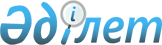 Вопросы Министерства юстиции Республики Казахстан
					
			Утративший силу
			
			
		
					Постановление Кабинета Министров Республики Казахстан от 16 марта 1994 года N 279. Утратило силу - постановлением Правительства РК от 8 мая 1997 г. N 810 ~P970810

      Во исполнение Указа Президента Республики Казахстан от 16 июня 1993 г. N 1228 U931228_ "О мерах по повышению эффективности правовой реформы в Республике Казахстан", а также в целях организационного и материально-технического укрепления органов и учреждений юстиции Кабинет Министров Республики Казахстан постановляет: 

      1. Утвердить прилагаемые Положение о Министерстве юстиции Республики Казахстан и Положение о порядке государственной регистрации ведомственных нормативных актов. 

      Сноска. Пункт 1 утратил силу в части утверждения Положения о Министерстве юстиции Республики Казахстан - постановлением Правительства РК от 19 декабря 1995г. N 1741. 

      2. В связи с расширением функций Министерства юстиции Республики Казахстан: 

      установить предельную штатную численность центрального аппарата Министерства в количестве 160 единиц; 

      увеличить штатную численность управлений юстиции областей и города Алматы, отдела юстиции города Ленинска на 125 единиц; 

      разрешить Министерству юстиции иметь 5 заместителей Министра, в том числе одного первого, и коллегию в составе 13 человек; 

      установить Министерству юстиции лимит служебных легковых автомобилей в количестве 8 единиц. 

      3. Министерству финансов Республики Казахстан определить предельную сумму бюджетных ассигнований Министерству юстиции Республики Казахстана и управлениям юстиции с учетом дополнительно выделяемых единиц, приобретения необходимой компьютерной и оргтехники, мебели, автотранспорта и других расходов, а также средства на содержание научно-исследовательского института законодательства Министерства юстиции Республики Казахстан. 

      4. Министерству науки и новых технологий Республики Казахстан рассмотреть и утвердить научную программу и тематику деятельности научно-исследовательского института законодательства Министерства юстиции Республики Казахстан и выделить ему соответствующие ассигнования на реализацию программы. 

      5. Министерству экономики Республики Казахстан, главе Алматинской городской администрации ежегодно предусматривать выделение 2-3 тыс. кв. метров жилья для работников центрального аппарата Министерства юстиции Республики Казахстан и НИИ законодательства. 

      Предоставить Министерству юстиции Республики Казахстан право повторного заселения жилой площади из государственного жилищного фонда, освобождаемой работниками Министерства. 

      6. Министерству связи Республики Казахстан выделять Министерству юстиции Республики Казахстан по его заявкам дополнительные телефонные номера и номера правительственной связи для аппарата Министерства и вновь созданного научно-исследовательского института законодательства. 

      7. Государственному комитету Республики Казахстан по государственному имуществу и главе Алматинской городской администрации в двухмесячный срок выделить для вновь созданного научно-исследовательского института законодательства служебное помещение не менее 650 кв.метров. 

      8. Главам областных, Алматинской и Ленинской городских администраций: 

      представлять проекты решений, затрагивающих права, свободы и законные интересы граждан, в соответствующие управления юстиции для проведения правовой экспертизы; 

      принять меры по укреплению материально-технической базы органов и учреждений юстиции, улучшению жилищных условий их работников. 

      9. Признать утратившим силу постановление Кабинета Министров Республики Казахстан от 2 июня 1992 г. N 485 "Об утверждении Положения о Министерстве юстиции Республики Казахстан (САПП Республики Казахстан, 1992 г., N 22, ст. 350). 

      Премьер-министр Республики Казахстан 

                                             Утверждено 

                                постановлением Кабинета Министров 

                                       Республики Казахстан 

                                   от 16 марта 1994 г. N 279 

                            Положение 

             о порядке государственной регистрации 

               ведомственных нормативных актов 



 

      1. Государственная регистрация нормативных актов министерств, государственных комитетов и ведомств Республики Казахстан осуществляется Министерством юстиции Республики Казахстан. 

      2. Государственной регистрации подлежат нормативные акты министерств, государственных комитетов и ведомств Республики Казахстан, затрагивающие права, свободы и законные интересы граждан или носящие междуведомственный характер, независимо от срока их действия (постоянные или временные) и характера содержащихся в них сведений, за исключением имеющих гриф "особой важности" и "совершенно секретно". 

      3. Нормативные акты министерств, государственных комитетов и ведомств Республики Казахстан представляются на регистрацию в Министерство юстиции Республики Казахстан в трех экземплярах на казахском и русском языках после их подписания или утверждения руководителем соответствующего органа государственного управления. 

      В случае принятия нормативного акта совместно несколькими министерствами, государственными комитетами и ведомствами представление его на государственную регистрацию возлагается на орган, который в числе подписавших или утвердивших акт указан первым. 

      4. К нормативному акту прилагается справка, содержащая: 

      основания для издания нормативного акта (компетенция министерства, государственного комитета, ведомства, решение вышестоящего органа, иные обстоятельства); 

      сведения о ранее принятых нормативных актах по данному вопросу и подготовке предложений об их изменении или признании утратившими силу в связи с принятием акта, представленного на государственную регистрацию. 

      Представленный нормативный акт должен быть завизирован, а прилагаемая справка подписана руководителем секретариата или юридической службы министерства, государственного комитета или ведомства. 

      Ответственность за представление нормативных актов в соответствии с настоящим Положением возлагается на руководителей министерств, государственных комитетов и ведомств. 

      5. Государственная регистрация нормативных актов министерств, государственных комитетов и ведомств производится Министерством юстиции Республики Казахстан в течение 30 дней с момента представления нормативного акта. 

      При необходимости проведения дополнительного изучения нормативного акта и привлечения экспертов срок регистрации может быть продлен Министром юстиции Республики Казахстан. 

      6. По представленному ведомственному нормативному акту проводится правовой анализ соответствия его законодательству Республики Казахстан и выносится заключение, утверждаемое заместителем Министра юстиции Республики Казахстан. 

      7. Зарегистрированный ведомственный нормативный акт вносится в Реестр государственной регистрации нормативных актов министерств, государственных комитетов и ведомств Республики Казахстан, который ведется Министерством юстиции Республики Казахстан. 

      8. В регистрации нормативного акта может быть отказано в случаях, если такой акт: 

      ущемляет установленные законодательством права и свободы граждан либо возлагает на них обязанности, не предусмотренные законодательством; 

      выходит за пределы компетенции органа, его издавшего; 

      не согласован с заинтересованными министерствами, государственными комитетами и ведомствами, если такое согласование обязательно. 

      9. Нормативные акты, в государственной регистрации которых отказано, возвращаются Министерством юстиции Республики Казахстан органу, их издавшему, с заключением о несоответствии их законодательству. 

      Министерство, государственный комитет или ведомство, в регистрации акта которого отказано, вправе обжаловать решение об отказе в судебном порядке. 

      10. После государственной регистрации один экземпляр нормативного акта с присвоенным ему регистрационным номером направляется соответствующему министерству, государственному комитету или ведомству. 

      Ведомственные нормативные акты вступают в силу со дня присвоения им номера государственной регистрации, если в самом акте не установлен более поздний срок вступления его в силу. 

      При рассылке и опубликовании нормативного акта указание на номер и дату государственной регистрации является обязательным. 

     11. Изменения и дополнения, вносимые в ведомственные нормативные акты, прошедшие государственную регистрацию, подлежат регистрации в порядке, установленном настоящим Положением. 

 
					© 2012. РГП на ПХВ «Институт законодательства и правовой информации Республики Казахстан» Министерства юстиции Республики Казахстан
				